Virtual Field Trip to the Great Wall China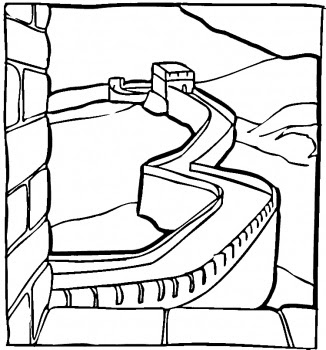 Go to the link and take a virtual tour of the Great Wall of China!http://www.thechinaguide.com/index.php?action=activity/greatWallOfChina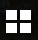 Be sure to look at all three views by clicking on the                 button. Watch and consider the following questions. Talk with your group about your guesses.What would the watch tower be used for?What would the openings on the bottom of the walls be for?What purpose would the openings at the top of walls serve?What were the openings in the middle of the wall be for?What was the raised areas for?After you have looked around and talked about the questions go to the following Link and read though the one page together.http://www.travelchinaguide.com/china_great_wall/construction/wall/Read through the wall construction from the link above and see if you can answer the above questions. Did you guess right? Record the correct answer for 1-4 on your paper as well as the following questions.Why was the wall built taller in certain areas?Approximately how tall is the Great Wall?